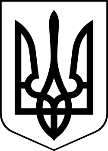 МЕНСЬКА МІСЬКА РАДА(шістнадцята сесія восьмого скликання)РІШЕННЯ25 січня 2022 року	м. Мена	№ 59Про зміну адреси, внесення змін до Статуту КП  «Архітектурно-планувальний центр» Менської міської ради та затвердження його в новій редакціїВідповідно до ст.ст. 57, 78, 135 Господарського кодексу України, Закону України «Про державну реєстрацію юридичних осіб, фізичних осіб-підприємців та громадських формувань» та керуючись статтею 26 Закону України «Про місцеве самоврядування в Україні» Менська міська рада ВИРІШИЛА:Внести зміни до Статуту комунального підприємства «Архітектурно-планувальний центр» Менської міської ради, доповнити пункт 2.3. розділу 2 «Мета та напрямки діяльності підприємства»  наступними видами економічної діяльності:- 81.29 Інші види діяльності із прибирання;- 81.30 Надання ландшафтних послуг  та внести відповідні зміни до ЄДР.Змінити місцезнаходження Комунального підприємства «Архітектурно-планувальний центр» Менської міської ради з: 15600, Чернігівська область, Менський район, м. Мена, вул. Героїв АТО, 6. на: 15600, Чернігівська область, Корюківський район, м. Мена, вул. Героїв АТО, 6.Змінити відомості про місцезнаходження Засновника - Менської міської ради з: 15600, Чернігівська область, Менський район, місто Мена,  вулиця Титаренка Сергія, 7 на: 15600, Чернігівська область, Корюківський район, місто Мена, вулиця Героїв АТО,6. Затвердити Статут комунального підприємства «Архітектурно-планувальний центр» Менської міської ради в новій редакції згідно додатку до даного рішення - додається.Доручити директору комунального підприємства «Архітектурно-планувальний центр» Менської міської ради  Квашуку В.А. подати всі необхідні документи для державної реєстрації.Контроль за виконанням рішення покласти на заступника міського голови з питань діяльності виконавчих органів ради Гнипа В.І.Міський голова	Геннадій ПРИМАКОВ